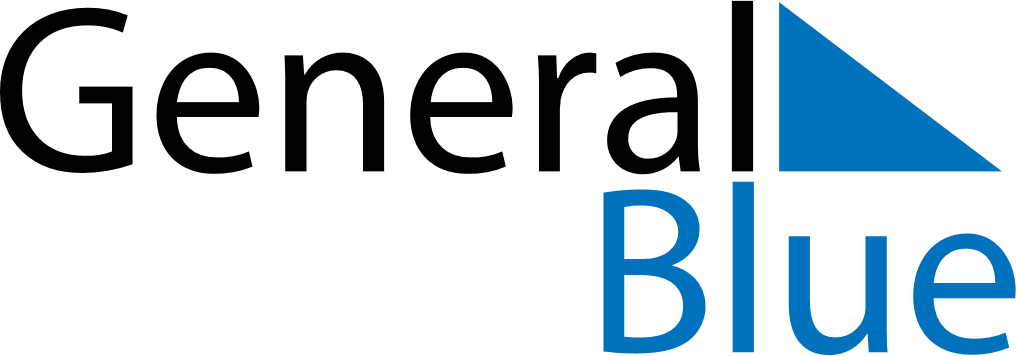 April 2024April 2024April 2024April 2024April 2024April 2024Maracanau, Ceara, BrazilMaracanau, Ceara, BrazilMaracanau, Ceara, BrazilMaracanau, Ceara, BrazilMaracanau, Ceara, BrazilMaracanau, Ceara, BrazilSunday Monday Tuesday Wednesday Thursday Friday Saturday 1 2 3 4 5 6 Sunrise: 5:36 AM Sunset: 5:40 PM Daylight: 12 hours and 4 minutes. Sunrise: 5:36 AM Sunset: 5:40 PM Daylight: 12 hours and 3 minutes. Sunrise: 5:35 AM Sunset: 5:39 PM Daylight: 12 hours and 3 minutes. Sunrise: 5:35 AM Sunset: 5:39 PM Daylight: 12 hours and 3 minutes. Sunrise: 5:35 AM Sunset: 5:38 PM Daylight: 12 hours and 3 minutes. Sunrise: 5:35 AM Sunset: 5:38 PM Daylight: 12 hours and 3 minutes. 7 8 9 10 11 12 13 Sunrise: 5:35 AM Sunset: 5:38 PM Daylight: 12 hours and 2 minutes. Sunrise: 5:34 AM Sunset: 5:37 PM Daylight: 12 hours and 2 minutes. Sunrise: 5:34 AM Sunset: 5:37 PM Daylight: 12 hours and 2 minutes. Sunrise: 5:34 AM Sunset: 5:36 PM Daylight: 12 hours and 2 minutes. Sunrise: 5:34 AM Sunset: 5:36 PM Daylight: 12 hours and 2 minutes. Sunrise: 5:34 AM Sunset: 5:36 PM Daylight: 12 hours and 1 minute. Sunrise: 5:34 AM Sunset: 5:35 PM Daylight: 12 hours and 1 minute. 14 15 16 17 18 19 20 Sunrise: 5:33 AM Sunset: 5:35 PM Daylight: 12 hours and 1 minute. Sunrise: 5:33 AM Sunset: 5:35 PM Daylight: 12 hours and 1 minute. Sunrise: 5:33 AM Sunset: 5:34 PM Daylight: 12 hours and 1 minute. Sunrise: 5:33 AM Sunset: 5:34 PM Daylight: 12 hours and 0 minutes. Sunrise: 5:33 AM Sunset: 5:34 PM Daylight: 12 hours and 0 minutes. Sunrise: 5:33 AM Sunset: 5:33 PM Daylight: 12 hours and 0 minutes. Sunrise: 5:33 AM Sunset: 5:33 PM Daylight: 12 hours and 0 minutes. 21 22 23 24 25 26 27 Sunrise: 5:33 AM Sunset: 5:33 PM Daylight: 12 hours and 0 minutes. Sunrise: 5:32 AM Sunset: 5:33 PM Daylight: 12 hours and 0 minutes. Sunrise: 5:32 AM Sunset: 5:32 PM Daylight: 11 hours and 59 minutes. Sunrise: 5:32 AM Sunset: 5:32 PM Daylight: 11 hours and 59 minutes. Sunrise: 5:32 AM Sunset: 5:32 PM Daylight: 11 hours and 59 minutes. Sunrise: 5:32 AM Sunset: 5:31 PM Daylight: 11 hours and 59 minutes. Sunrise: 5:32 AM Sunset: 5:31 PM Daylight: 11 hours and 59 minutes. 28 29 30 Sunrise: 5:32 AM Sunset: 5:31 PM Daylight: 11 hours and 59 minutes. Sunrise: 5:32 AM Sunset: 5:31 PM Daylight: 11 hours and 58 minutes. Sunrise: 5:32 AM Sunset: 5:31 PM Daylight: 11 hours and 58 minutes. 